Информационная карта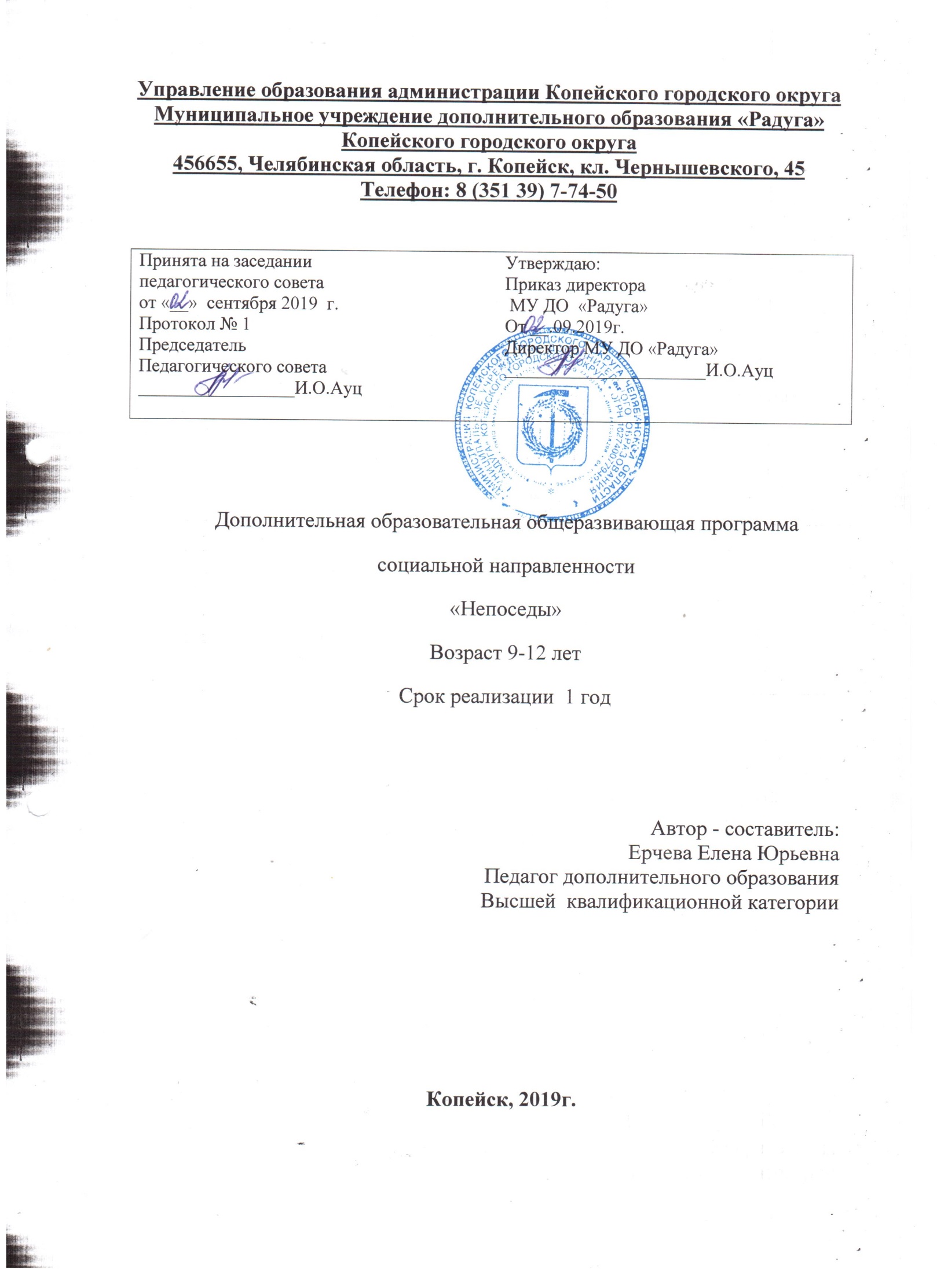 Тип программы – авторскаяОбразовательная область – искусство и культураНаправления деятельности – социально-педагогическаяСпособ освоения содержания образования – репродуктивная, творческая деятельностьУровень освоения содержания образования – общекультурныйУровень реализации программы – начальное образованиеПродолжительность реализации программы – 1 годПояснительная записка     С каждым годом растет количество детей, страдающих сердечно-сосудистыми заболеваниями, ожирением, нарушением осанки, зрения, координации движений, деятельности органов дыхания. Снижается сопротивляемость организма к различного рода заболеваниям.    В этой связи актуальной становится проблема поиска эффективных путей укрепления здоровья ребенка, коррекции недостатков физического развития, профилактики заболеваний и увеличения двигательной активности как мощного фактора интеллектуального и эмоционального развития человека.   С целью профилактики различных заболеваний у детей школьного возраста разработана программа «Непоседы» для воспитанников МОУ школы-интерната 8 вида . Это комплексы упражнений оздоровительного танца, включающие упражнения аэробики,  гимнастики и акробатики, направленные на укрепление опорно-двигательного аппарата, содействующие оздоровлению различных функций и систем организма.   Реализуя программу, педагоги ставят перед собой определенную цель:- содействовать всестороннему развитию физических и духовных сил. Задачи:- формирование навыков правильного и выразительного движения в области аэробики  и современного танца- развитие физических данных ребенка. Улучшение координации движений- развитие творческого потенциала детей Типология программыСоциальная направленность – по основному содержанию деятельности, постановке целей и задач.Авторская – учебная программа «Непоседы»  составлена на основе личного опыта  Ерчевой Е.Ю. педагога МУ ДО «Радуга» Копейского городского округа Основные принципы реализации.Данная программа разработана в соответствие с требованиями современной дидактики  и обеспечивает реализацию следующих принципов:принцип сознательности и активности, который предусматривает воспитание осмысленного овладения техникой танца; заинтересованности и творческого отношения к решению поставленных задач;принцип наглядности, который предусматривает использование при обучении комплекса средств и приемов: личная демонстрация приемов, видеоматериалы, словесное описание нового приема со ссылкой на ранее изученные;принцип систематичности, который предусматривает разучивание элементов, регулярное совершенствование техники элементов и изучение новых элементов для расширения активного арсенала приемов, чередование работы и отдыха в процессе обучения с целью сохранения работоспособности и активности обучающихся;принцип гуманистической направленности обучения, поддерживающий субъектно-субъектный характер в отношении взаимодействия, устанавливающий равноправное партнерство между всеми участниками образовательной деятельности;принцип индивидуальности – учет возрастных особенностей, учет индивидуальных особенностей каждого ребенка.принцип постепенного повышения требований – постепенная постановка и выполнение ребенком более трудных заданий, в постепенном увеличении объема и интенсивности нагрузки. Последовательность, регулярность, чередование нагрузок с отдыхом.принцип креативности предполагает развитие и активизацию творческих способностей  каждого ребенка;принцип эмоциональной насыщенности. Занятия искусством дают основу для создания среды, богатой ценностным общением, стимулируют положительные эмоции, благоприятно влияющие на физическое и душеное здоровье обучающихся и побуждающие ребенка к дальнейшему развитию.принцип диалогичности предусматривает овладение детьми языком искусств, не просто усвоение предлагаемого материала, а познание мира через активный диалог с ним.Принцип интеграции основан на взаимопроникновении специфического языка одного искусства в другой.Методы обучения, используемые в реализации данной программы:Словесный: рассказ, объяснение, пояснение о характере танца и средствах передачи выразительности его образов; объяснение, напоминание – в тренинге; оценка исполнения.Наглядный: показ, демонстрация видео, фото - материалов.Практический: упражнения воспроизводящие, тренировочные и т.д.Эвристический: творческие задания импровизационного характера, этюды, самостоятельные постановки.Метод индивидуальный подход к каждому ребенку, при котором, поощряется самобытность, проявление индивидуальности, свобода самовыражения, приветствуется нестандартные подходы к решению творческих задач.Основные формы деятельности:учебные занятия;тренаж;показательные выступленияВыбор форм, методов и видов деятельности в учебной группе определяется с учётом возрастных и индивидуальных особенностей воспитанников.Программа  предусматривает использование оценочных средств.Оценка результативности.Данная программа подчиняется закономерностям образовательного процесса: имеет цели и задачи, определяемое ими содержание взаимодействия педагога с детьми, результат обучения, воспитания и развития ребенка. Важным элементом в обучении детей является контроль и мониторинг.Основными видами контроля являются: текущий контроль, промежуточная  и итоговая аттестация.Основными принципами проведения и организации всех видов контроля успеваемости являются: систематичность, учет индивидуальных особенностей обучаемого, коллегиальность.Текущий контроль успеваемости обучающихся направлен на поддержание учебной мотивации и интереса, выявление отношений обучающегося к изучаемому предмету, повышение уровня освоения программных требований.Текущий контроль имеет воспитательные цели и учитывает индивидуальные психологические особенности обучающегося.Промежуточная аттестация определяет уровень практической подготовки обучающегося и усвоение им образовательной программы объединения на определенном этапе обучения.Итоговая аттестация – это оценка  уровня достижений, заявленных в образовательной программе по завершению всего образовательного курса программы.Показателями качества обучения  являются:уровень познавательной мотивации образовательной деятельности обучающихся (измеряется результатами промежуточной и итоговой аттестации);активность участия в конкурсах, фестивалях различного уровня;активность участия обучающихся в концертах, внешкольных мероприятиях учреждения;положительная динамика достижений обучающегося в соответствии с его способностями и познавательными интересами: положительная динамика показателей количества победителей и призёров в различных конкурсах, фестивалях в объединениях.Особенностью дополнительной образовательной  программы «Са-фи-данс» является то, что она предполагает обучение детей независимо от их физических данных, природных способностей. Ожидаемые результаты:      Освоение данной программы поможет естественному развитию организма ребенка, морфологическому и функциональному совершенствованию и коррекции его отдельных органов, систем, профилактике различных заболеваний.Используемые программы:При составлении данной программы использовалась программа по аэробике и гимнастике «Са-фи-данс», составители Фирилева Ж.Е и Сайкина Е.Р., Москва 2006г., по акробатике, составитель Козлов В.В.,  Москва 2005г.  и «Суперфитнес», составитель Вердер С., Ростов-на-Дону 2006г. Основанием для приема ребенка в творческое объединение является      заявление родителей (законных представителей), справка о состоянии здоровья. Режим занятий:  2 часа в неделюДлительность занятий: 40-45минут,   Срок реализации программы  -  1 год1 год обученияЦель: сформировать комплекс знаний, умений, навыков по аэробике, предоставляя детям возможность наиболее  полно выразить через музыку и движения свои творческие способности.Задачи:              – познакомить с основными элементами «Танцевальной азбуки»;             – cформировать осанку, правильное дыхание;     – способствовать физическому развитию ребенка;     – развивать ритмичность, музыкальность, артистичность и эмоциональную выразительность;     – воспитывать силу воли, самостоятельность, стремление доводить начатое дело до конца;     – сформировать потребность к здоровому образу жизни;     –  воспитывать чувства коллективизма, гражданственности и патриотизма.Учебно-тематический план Календарно-тематический план В конце обучения воспитанники должны: Знать: – терминологию изучаемых элементов;– правила безопасности при выполнении акробатических упражнений;Уметь:– ориентироваться в пространстве;   – различать характер музыки, темп музыки, размер, части, фразу;– выполнять движения согласно характеру музыки;– владеть своим телом;– выполнять все упражнения на середине и в партере;– выполнять акробатические упражнения. Навыки:  проявляются  в методически грамотном и эмоциональном исполнении танцевальных комбинаций, а также в исполнительской культуре, координации  любых движений.Список литературыВердер С., Суперфитнес. – Ростов-на-Дону , 2006г.Козлов В.В., Физическое воспитание детей в учреждениях доп. образования. Акробатика.- М., 2005г.Кузнецов В.С., Колодницкий Г.А., Методика обучения основными видами движения на уроках физической культуры. – М., 2004г.Фирилева Ж.Е и Сайкина Е.Р.  «Са-фи-данс», программа по аэробике и гимнастике составители, Москва 2006г.Чепуха И.В., Пужаева Е.З., Здоровьесберегающие технологии в образовательно-воспитательной процессе. - М., 2006г.Видеоматериалы:«Фитнес со скакалкой»«Пилатес – курс для начинающих»«Аэробика с мячом»«Мисс фитнес»«Фитнес от А до Я»«Калланетик - пластическая гимнастика»Организация текущего контроля, промежуточной и итоговой аттестации обучающихся№ Тема занятийКол-во            часов1.Вводное занятие.      12.ОФП. Координация движений под музыку. Общая гимнастика.Партерная гимнастика.Акробатические упражнения.3.Эмоционально-творческое развитие (образные игры, танцевально-ритмические комбинации)Тренировка образного мышления.«Куклы», «Зоопарк», «Лесные жители»4.Упражнение для спины.Постановка корпуса, апломб.Растяжка у станка.5.Элементы от плоскостопия и сколиоза.Кувырки 6.Постановочная работа. Программный танец.Открытое занятие.Итого:     72№ п/пТемаСодержание Кол-во часовДата1Вводное занятие. Постановка корпуса ( апломб).Беседа «Техника безопасности во время занятий спортивным танцем»22ОФП. Координация движений под музыку.Общая гимнастика.Разминка для шеи (повороты, наклоны головы), «Кукушка».Разминка для плечевого пояса (поднятие и опускание плеч, круговые движения от плеч, от локтя, кисти).       23Партерная гимнастика. Акробатические упражнения.Упражнения на напряжение и расслабление мышц ног.24КувыркиРазбор кувырка вперед.       25Партерная гимнастика. Акробатические упражнения.Сокращение подъема.Круговые движения стоп. Упражнения на развитие вестибулярного аппарата.26ОФП. Координация движений под музыку.Общая гимнастика.Упражнения на координацию.«Твердые и мягкие руки» - расслабление мышц  плечевого пояса.Разминка для всех мышц тела27Растяжка  у станка.Растяжка спины и ахилловой мышцы.      28ОФП. Координация движений под музыку.Элементы от плоскостопия и сколиоза.Упражнения на координацию. упражнения с гимн. палкой в партере или мячом      29Партерная гимнастика Акробатические упражнения.Поднятие ног с утяжелителями (карандаши).«Угольки».Сед ног врозь, сед на пятках.210ОФП. Координация движений под музыку.Элементы от плоскостопия и сколиоза.Упражнения на координацию движений. Шаги на носках и пятках, на внутренней и внешней стороне стопы.211Партерная гимнастика Акробатические упражнения.Наклоны к ногам: вперед, в сторону, махи ногами с утяжелителями. Перекаты в положении лежа и в группировке.212ОФП. Координация движений под музыку.Общая гимнастика.Упражнения на координацию движений. Разминка для туловища, плечи, кисти, локти.213Партерная гимнастика Акробатические упражнения.Партерная растяжка: Растяжка мышц шеи и плечевого сустава. Растяжка позвоночника.214ОФП. Координация движений под музыку.Элементы от плоскостопия и сколиоза.Упражнения на координацию движений. Упражнения с гимн. палкой и с мячом.215Постановка корпуса, апломбТанцевально-ритмические комбинации.Упражнения у станка и на середине зала. Изучение танцевальных комбинаций.216Общая гимнастика. Элементы от плоскостопия и сколиоза.Расслабление и напряжение мышц корпуса (наклоны, «ронять корпус», «деревянные тряпичные куклы»);217Танцевально-ритмические комбинации.Изучение танцевальных комбинаций в стиле детский джаз, модерн.218Растяжка  у станка.Растяжка мышц ног219Танцевально-ритмические комбинации.Изучение танцевальных комбинаций в стиле танцевальной аэробики220Общая гимнастика.Разминка для ног и стоп (поднимание ноги согнутой в колене) с утяжелителями.221Упражнения для спины.Укрепления для мышц спины и растяжка позвоночника222Растяжка  у станка.Растяжка мышц ног и ахилловой мышцы,  спины и позвоночника.223Общая гимнастика. Элементы от плоскостопия и сколиоза.Поднимание  на  полупальцы,  сгибание  и  разгибание  ноги   в  подъеме. Упражнение с гимн. палкой и мячом, шаги.224Упражнения для спины.Укрепление мышц спины, упражнение «Мостик» с положения лежа225Общая гимнастика.Упражнения на выворотность:«Лягушка»«Бабочка»2Тренировка образного мышления«Тряпичные и деревянные куклы», «Зоопарк», упражнение на расслабление мышц и упражнение на пластику.226Упражнения для спины.Перекаты, укрепление спины и шейного позвонка.Упражнение «Свечка»       227Элементы от плоскостопия и сколиоза.Упражнение с гимнастическими палками и гантелями на основе фитнеса.228Постановочная работа. Танцевальный этюд1.Постановка корпуса, рук и головы 2.Основные движения, рисунки этюда3.Соединение фигур. Танцевальная комбинация       229Итоговое занятиеПроверка изученного материала2Всего72Вид контроляДатаФорма контроляСпособы фиксацииЦельТекущий контрольДекабрьПрактический тест, открытое занятие,участие в конкурсах.Фото и видеоматериалы,дипломы, грамоты, отзывы.Оценка качества усвоения обучающимися содержания образовательной программы в период обучения до промежуточной аттестацииПромежуточная аттестацияМайКонтрольный срез, открытое занятие, участие в мероприятиях, Отчетном концерте,  конкурсах, организация портфолио каждого ребенка.Фото и видеоматериалы, портфолио, дипломы, грамоты, анкеты, отзывы.Оценка качества усвоения обучающимися содержания образовательной программы по итогам учебного периода (года обучения)Итоговая аттестацияМай (по завершению всего курса)Итоговые занятия по всем предметам, контрольный срез, конкурсная деятельность.Фото и видеоматериалы, портфолио, дипломы, грамоты, анкеты, отзывы.Оценка обучающимисяуровня достижений, заявленных в образовательных программах по завершении всего курса программы. 